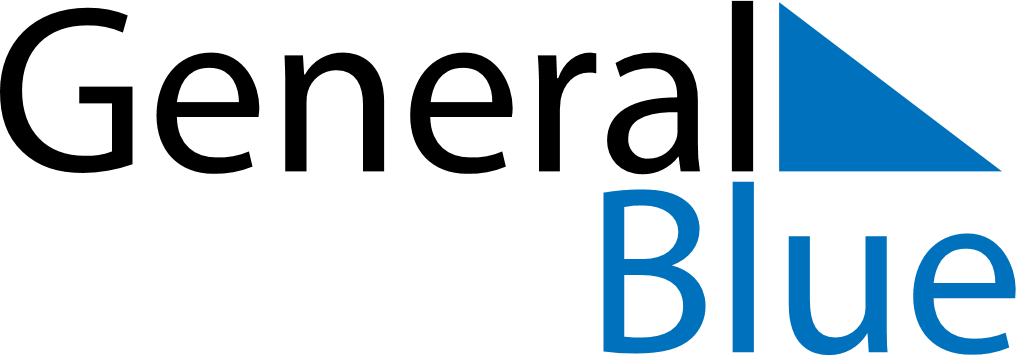 May 2024May 2024May 2024May 2024May 2024May 2024Stokmarknes, Nordland, NorwayStokmarknes, Nordland, NorwayStokmarknes, Nordland, NorwayStokmarknes, Nordland, NorwayStokmarknes, Nordland, NorwayStokmarknes, Nordland, NorwaySunday Monday Tuesday Wednesday Thursday Friday Saturday 1 2 3 4 Sunrise: 3:49 AM Sunset: 10:05 PM Daylight: 18 hours and 16 minutes. Sunrise: 3:44 AM Sunset: 10:10 PM Daylight: 18 hours and 25 minutes. Sunrise: 3:39 AM Sunset: 10:15 PM Daylight: 18 hours and 35 minutes. Sunrise: 3:34 AM Sunset: 10:20 PM Daylight: 18 hours and 45 minutes. 5 6 7 8 9 10 11 Sunrise: 3:29 AM Sunset: 10:25 PM Daylight: 18 hours and 55 minutes. Sunrise: 3:23 AM Sunset: 10:30 PM Daylight: 19 hours and 6 minutes. Sunrise: 3:18 AM Sunset: 10:35 PM Daylight: 19 hours and 16 minutes. Sunrise: 3:13 AM Sunset: 10:40 PM Daylight: 19 hours and 27 minutes. Sunrise: 3:07 AM Sunset: 10:46 PM Daylight: 19 hours and 38 minutes. Sunrise: 3:01 AM Sunset: 10:51 PM Daylight: 19 hours and 49 minutes. Sunrise: 2:56 AM Sunset: 10:57 PM Daylight: 20 hours and 1 minute. 12 13 14 15 16 17 18 Sunrise: 2:50 AM Sunset: 11:03 PM Daylight: 20 hours and 12 minutes. Sunrise: 2:44 AM Sunset: 11:09 PM Daylight: 20 hours and 24 minutes. Sunrise: 2:37 AM Sunset: 11:15 PM Daylight: 20 hours and 37 minutes. Sunrise: 2:31 AM Sunset: 11:22 PM Daylight: 20 hours and 50 minutes. Sunrise: 2:24 AM Sunset: 11:28 PM Daylight: 21 hours and 4 minutes. Sunrise: 2:17 AM Sunset: 11:36 PM Daylight: 21 hours and 18 minutes. Sunrise: 2:09 AM Sunset: 11:43 PM Daylight: 21 hours and 34 minutes. 19 20 21 22 23 24 25 Sunrise: 2:01 AM Sunset: 11:52 PM Daylight: 21 hours and 51 minutes. Sunrise: 1:51 AM Sunset: 12:01 AM Daylight: 22 hours and 10 minutes. Sunrise: 1:40 AM Sunset: 12:13 AM Daylight: 22 hours and 32 minutes. Sunrise: 1:26 AM Sunset: 12:27 AM Daylight: 23 hours and 1 minute. Sunrise: 12:53 AM Sunrise: 12:53 AM Sunrise: 12:53 AM 26 27 28 29 30 31 Sunrise: 12:53 AM Sunrise: 12:53 AM Sunrise: 12:53 AM Sunrise: 12:53 AM Sunrise: 12:53 AM Sunrise: 12:53 AM 